BİRİNCİ BÖLÜM Amaç, Kapsam, Dayanak ve Tanımlar Amaç ve KapsamMADDE 1- (1) Bu Yönerge, Tekirdağ Namık Kemal Üniversitesi kampüslerindeki eğitim binaları, sosyaltesisler, otoparklar ve hareket yoğunluklu yollar ile personel, öğrenci ve binaların güvenliğini sağlamak amacıyla kamera sistemi kurulması, işletilmesi, izleme ve görüntü kaydı yapılması ve buna ilişkin yetkilerin verilmesi, kayıtların saklanması, mevzuat gereğince üçüncü taraflarla görüntü kaydı paylaşılması, gizliliğinin korunması, kameraların işletme sistemi ve donanımların bakım ve onarımlarının yapılması ile ilgili görev, yetki ve sorumlulukları kapsar.(2) Hizmetin niteliği itibarıyla zorunlu güvenlik ihtiyacı ve kamu yararını gerçekleştirme amacı dışında insan onuru ve temel kişilik haklarına aykırı olarak görüntü kaydı yapılmasına ve izlenmesine imkân verecek şekilde kamera sistemi kurulmaz.DayanakMADDE 2 - Bu Yönerge 2547 sayılı Kanun'un 14 üncü maddesi, 10/6/2004 tarihli ve 5188 sayılı Özel Güvenlik Hizmetlerine Dair Kanun, 7/10/2004 tarihli ve 25606 sayılı Resmi Gazete'de yayımlanan Özel Güvenlik Hizmetlerine Dair Kanunun Uygulanmasına İlişkin Yönetmelik'e dayanılarak hazırlanmıştır.TanımlarMADDE 3 - Bu Yönergede geçen;Üniversite: Tekirdağ Namık Kemal Üniversitesini,Rektör:  Tekirdağ Namık Kemal Üniversitesi Rektörünü,BİDB: Bilgi İşlem Daire Başkanlığını,ç) İMİDB: İdari ve Mali İşler Daire Başkanlığını,YİTDB: Yapı İşleri ve Teknik Daire Başkanlığını,KGŞM: İdari Mali İşler Daire Başkanlığı Koruma ve Güvenlik Şube Müdürlüğünü,Birim: Fakülteleri/Enstitüleri/ Yüksekokulları/Meslek Yüksekokullarını, Rektörlük ve Genel Sekreterliğe bağlı belirli hizmetleri bünyesinde toplayıp yürüten ve/veya uygulayan birimleri,İzleme ve Yönetim Merkezi: Kamera görüntülerinin izlendiği merkezi,ğ) Sistem: Kamera İzleme ve Yönetim Sistemi ve bütün bileşenleri,Operatör: İzleme Yönetim Merkezinde görevlendirilmiş personeli,ı) Teknik Personel: Kameralara arıza ve bakımlarında müdahale edecek personeli ifadeeder.İKİNCİ BÖLÜMOrtak ve Özel Alanlar, Kamera Sistemlerinin Tesisi Ortak ve özel alanlarMADDE 4 - (1) Üniversitemizin birimlerinin kullanımında olan binaların koridorları ile giriş veçıkışları, otoparklar, yemekhaneler, yollar, park ve bahçe alanları müşterek kullanım alanları ortak alanlar niteliğindedir. Birimlerin kullanımı dışındaki kamera görüş açılarının ortak alana dahil edilmesi için Rektörlük makamının oluru alınacaktır. Bu alanlarda ve açık alanlarda güvenlik ihtiyacı amacıyla her türlü önlem ve faaliyetler ile çevre faaliyetlerinin izlenmesi, iş sağlığı ve güvenliğinin sağlanması ve diğer kamu yararını gerçekleştirme amaçları doğrultusunda kamera sistemi ile izleme yapılabilir, görüntü kaydedilebilir.Üniversite binalarındaki ofis ortamları, sosyal tesisler içindeki çalışma odaları ile binaların içindeki veya dışındaki lavabo ve tuvalet girişleri, derslikler, atölyeler, laboratuvarlar, mescitler, hasta muayene ve tedavi odaları özel alanlardır. Bu alanlarda hiçbir şekilde kamera sistemi tesis edilemez, izlenemez veya görüntü kaydı yapılamaz.İhale yapılan salonlarda ihale süresince mobil/seyyar kamera veya video çekimi yapılarak kayıt altına alınabilir. Toplantı salonlarında yapılacak toplantıların veya eğitimin etkinliği üniversite açısından önemli görülüyor ise mobil/seyyar kamera veya video çekimi yapılarak kayıt altına alınabilmesi için herhangi bir olur gerekmez.Kamera sistemi bulunan alanlarda ya da bu alanların girişlerinde, görünür bir şekilde kamera ile izleme/kayıt yapıldığına ilişkin tabela asılır. Tabelada, izlemenin hangi amaçla yapıldığı belirtilir.İzlenecek alanların ve faaliyetlerin belirlenmesinde yetkiMADDE 5 -(1) Dördüncü maddenin birinci fıkrasında açıklanan ortak alanların izlenmesi, buna ilişkin kamera sistemlerinin kurulması ve kurulu sistemlerdeki görüntü kayıtlarının incelenmesi talebi; Rektörlük makamı oluru ile gerçekleştirilir.Kamera sistemine ait kamera görüş açılarının belirlenmesi veya değiştirilmesi birimlerin talebi, YÎTDB ve BÎDB' nın değerlendirmesi sonrası KGŞM’ nün uygun görüşü ve İMİDB onayı ile gerçekleştirilir.Kamera sistemi kurulması, yapılandırılması ve birimlere ait görev ve sorumluluklarMADDE 6 - Üniversiteye ait ortak kullanım alanlarında kurulu bulunan veya kurulacak kamera sistemleri ile ilgili işlemler ve birimlere ait görevler aşağıda belirtilmiştir.a) İdari Ve Mali İşler Daire Başkanlığı:Kamera görüntülerinin 7 gün 24 saat görev planına göre izlenmesi, Rektörlük Makamı tarafından ÎMİDB'na bu iş için görevlendirilen personel sayısı ile orantılı olarak yapılır,Kamera izleme ve yönetim sisteminin takibini yapmak/yaptırmak,Kamera izleme ve yönetim merkezinde görevlendirilecek personel/personeller ile bunlara ait çalışma şekli ve görevlerinin belirlenmesi sağlamak,Kamera izleme ve yönetim merkezine girebilecek yetkili kurum içi ve kurum dışı personelleri belirlemek, kayıt altına almak ve bunlara ait yazılı izinleri oluşturmak,Kamera izleme ve yönetim merkezinde görevlendirilen operatör/operatörler tarafından sisteme ait ilk arıza tespitinin yapılması,Arızalı kameraların BİDB’na yönlendirilmesini, takip edilmesini ve yedek kameraların tedarik edilmesini sağlamak,7-) Arızalı kameralara müdahale edilebilmesi için gerekli olan merdiven, vinç ve vb. araçların tedarik edilmesini sağlamak,8-) Takılması planlanan kameralar için gerekli fizibilite çalışmalarının yapılmasını, gerek ağ ve gerekse yapı projesinde kamera lokasyonlarının ve görüş açılarının en verimli olacak şekilde BİDB’ nın desteği ile belirlenmesini sağlamak,9-) Kamera kullanılan/kullanılması düşünülen alanlarda; kameralarla ilgili teknik (görüş açısı, lens ve optik özellikler, fiziksel) özelliklere karar vermek. Gerekirse değişiklikler yapmak,10-) Sistemin kabiliyetlerini ve imkânlarının operatörce öğrenilmesini sağlamak. Teknik özellikleri ve olanakları test kameralarında denemek/denetmek, canlı sistemde uygulamak/uygulatmak, güvenlik kamerası sistemleri konusunda teknik eğitimlere, gezilere, fuarlara ve sempozyumlara katılmak/katılımları teşvik etmek,11-) Güvenlik  kamerası konusunda izleme  yönetim merkezinde görevlendirilecek operatör/operatörler   için hizmet içi eğitimler planlamak/planlatmak. Sistemin kullanımı ile ilgili dokümantasyon ve bilgilendirme çalışmaları yapmak/yaptırmak,12-) Yasal mevzuatı araştırmak, teknik destek almak. İzleme, görüntü saklama, dışarı aktarma, yetki devri, vb. konularda güncel mevzuatı/mevzuatları takip etmek, hukuk müşavirliğinin görüşünü ve desteğini almak,13-) Kamera sistemi ile ilgili bilgilendirme tabelaları yerleştirmek,14-) İzleme yönetim ekranlarında hangi kameraların ne şekilde görüneceğini ve gruplanacağını belirlemek, Kurulum aşamaları esnasında ilgili firmalara gerekli düzenlemeleri yaptırmak. İşletme sürecinde meydana gelebilecek değişiklikleri yapmak veya yaptırmak,15-) İzleme ve yönetim merkezinde düzenlemeler yapmak,16-) İzleme ve yönetim merkezi yangın algılama ve merkezi anons sistemlerini izlemek, oluşabilecek yangın alarmlarında en yakın noktadaki güvenlik personelinin yönlendirilmesini sağlamak,17-) Kameralar ile ilgili ulaşılabilirlik ve ulaşım araçları listesini çıkarmak, üniversite tarafından görevlendirilmiş iş güvenliği uzmanından görüş almak.. Kamera izleme ve yönetim sistemi için BİDB ve YİTDB ile birlikte "Arıza teşhis ve tanımlama talimatı" oluşturmak, arıza oluşması durumunda "arıza teşhis ve tanımlama talimatını uygulamak, çözülebilen bir arıza ise çözmek, çözülemeyen arızalarda; arızanın kritikliği, etkilediği sistemler, oluşma zamanı, tekrarlanma olasılığı gibi konuları raporlamak, teknik destek almak, bu bilgileri elektronik ortamda kaydederek arızanın muhatabına yazılı ve sözlü iş talebi yapmak,18-) Kamera görüntülerinin gece, gündüz, güneşin doğuşu ve batışı, baharda yaprakların yeşillenmesi, kışın kar yağması, ışık yansımaları, kameraya vuran projektörler gibi olası farklı durumlarda sağlıklı görüntü verdiğinin denetlenmesi, görüşü engelleyen durumlar için önlemler ve görüşler almak/aldırmak,19-) Kameraların kayıt ve alarm senaryolarının planlanmasını yapmak/yaptırmak. Görüntülerde risk olmayan doğal ve olağan hareketlerin (ağaç yaprakları, yansımalar, bayrak gibi hareketli nesneler, vb.) kayıt ve alarm oluşturmayacak şekilde planlanmasını sağlamak/sağlatmak,20-) Özel veya kişisel olarak tanımlanan alanların izleme ve kayıt görüntülerinde maskelenmesini sağlamak, sağlatmak,21-) Kamera izleme ve yönetim sistemindeki görüntülere erişimi sağlayan tüm şifrelerin muhafazasını sağlamak, şifreleri belli periyotlarla değiştirmek. Kamera izleme ve yönetim sistemi kurucu firmasından alınan şifreler dışında hiç bir kullanıcı adı ve şifre ile sistem görüntülerine erişilemeyeceği konusunda kurucu firmadan yazılı onay almak,22-) Kamera sistemleri ile ilgili hizmet yaptırımlarında öncelik olarak kamera kurucu firmasından destek almak,23-) Yerleşkelerin ve binaların haritalarının YİTDB ile koordineli olarak sisteme tanıtılması ve kamera yerlerinin harita üzerinde düzenlenmesinin sağlanmak,24-) Merkez kampüs haricindeki kampüslerdeki kamera sistemi talepleri konusunda gerekli ihtiyaçların ve taleplerin incelenmesi, bu konuda yapılacak olan çalışmalarda BİDB ve YİTDB koordinasyonunun sağlanmak,25-) Firma tarafından onarımı ve bakımı yapılan kameraların testinin yapılması ve yerine takılmasına müteakiben kayıt yapmasını sağlamak,Bilgi İşlem Daire Başkanlığı:1-) Arızanın yazılı olarak bildirimini müteakiben, sorumluluk alanları konusunda çalışma yapmak,2-) Sunucu arızalarının giderilmesi ve yazılımsal bakımlarının yapılması, güncelleme işlemlerinin yapılmasını sağlamak,3-) Firma tarafından onarımı ve bakımı yapılan kameraların testinin yapılması ve yerine takılmasına müteakiben kayıt yapmasına yardımcı olmak.4-) Yeni takılması planlanan ve arıza durumunda yedek olan kameralara IP numarası vb. işlemlerinin yapılmasını sağlamak, kayıt sistemine entegre edilmesini sağlamak,5-) Rutin olarak; Kamera sunucularının, depolama ünitelerinin, ağ altyapısının, bakım ve güncellemelerinin yapılmasını sağlamak,6-) Takılması planlanan kameralar için gerekli fizibilite çalışmalarının yapılmasını, gerek ağ ve gerekse yapı projesinde kamera lokasyonlarının ve görüş açılarının en verimli olacak şekilde belirlenmesi konusunda İMİDB'na yardımcı olmak,7-) Üniversitede kamera izleme ve yönetim sistemini etkileyecek herhangi bir durumda (sistem ağı sunucu çalışmaları, güncellemeler) İMİDB’ na haber vermek, görüntü kayıt kesintisine sebep olabilecek işlemlerin tutanak ile yazılı hale getirilmesini sağlamak,8-) Kamera sisteminin bütünü konusunda olası bilişim güvenliği zaafiyetlerini araştırmak. Bu konuda güncel teknolojileri, yerli ve yabancı kaynakları takip etmek, olası riskleri ilgililere rapor olarak sunmak,9-) Kameraların görüntülerinin kayıt sunucusuna sağlıklı olarak aktarılabilmesi için ağ cihazlarında gerekli planlamaları ve düzenlemeleri yapmak. Bant genişliğinin verimli kullanılması için gerekli düzenlemeleri yapmak,10-) Depolama sisteminin kapasitesini denetlemek. Kameraların kayıt süreleri, çözünürlükleri, görüntü kalitesi, saniyedeki kare sayısı (fps) gibi değerler konusunda İMİDB' na öneriler sunmak,11-) Sunucuların iş yükünü denetlemek, donanımsal ya da yazılımsal müdahaleye gerek olup olmadığını incelemek,12-) Kameraların teknik özellikleri, kabiliyetleri, izleme ve yönetim yazılımı özellikleri gibi konularda, İMİDB' na ihtiyaç ve talep halinde danışmanlık desteği vermek,13-) Sistemin bütününün verimli, işlevsel, sağlıklı ve güvenli kullanımı konusunda farkedilen aksaklıkları ilgili birimlere rapor olarak sunmak,14-) Güvenlik kamerası sistemleri konusunda teknik eğitimlere, gezilere, fuarlara ve sempozyumlara katılmayı teşvik etmek,15-) Depolama sistemini çok yoğun kullanan ve diğer kameraların görüntü süresini azaltan kameraların tespit edilmesi sağlamak/sağlatmak. Kayıt senaryolarını gözden geçirmek,16-) Kamera izleme ve yönetim sistemine ait kayıt ünitesinin fiziki ve sanal güvenliğini sağlamak,17-) İzleme ve yönetim sistemindeki bileşenlerin ağ bağlantıları, işletim sistemleri, yönetim yazılımı konularında oluşabilecek arızalara müdahale etmek,18-) Periyodik bakım işlemleri esnasında sisteme erişim şifresini izleme ve yönetim sistemini izleyen operatörden tutanakla almak veya sisteme erişim ekranlarının açılmasını istemek. İşlemin bitmesine müteakip tutanak ile işlemin bittiğini bildirmek,19-) Sistemin tüm bileşenlerinin envanterini sağlıklı ve güncel olarak tutmak. Seri numaraları, lisans bilgileri, garanti süresi başlama/bitiş zamanları, IP adresleri gibi verileri düzenlemek,Yapı İşleri Ve Teknik Daire Başkanlığı:1-) Yeni	takılması planlanan kameraların altyapısının hazırlanmasını sağlamak, 2-) Kamera sistemi alt yapı arızanın giderilmesinin sağlamak,3-) Takılması planlanan kameralar için gerekli fizibilite çalışmalarının yapılmasını, gerek ağ ve gerekse yapı projesinde kamera lokasyonlarının ve görüş açılarının en verimli olacak şekilde belirlenmesini sağlamak bu konuda diğer birimlere yardımcı olmak,4-) Kurulumu yapılacak olan dahili kameralarda gece görüş özelliği yok ise, kameraların gece kayıt yapabilmesi için gerekli görülen mahallere harekete duyarlı aydınlatma sistemlerinin oluşturulmasını sağlamak,5-) Üniversitede kamera sistemini etkileyecek herhangi bir durumda (alt yapı çalışması, elektrik, internet çalışması, kazı, yıkım, onarım, ağaç dikimi vs.) İMİDB'na haber vermek, vukuu bulan olayları tutanak ile yazılı hale getirilmesini sağlamak,6-) Uygulama aşamasında kontrolörlüğün üstlenilmesi, işin eksiksiz teslim alınması ve sistemlerin takip altına alınması sağlamak,7-) Güvenlik kamerası sistemleri konusunda teknik eğitimlere, gezilere, fuarlara ve sempozyumlara katılmak,8-) Kontrollük hizmetleri kapsamında tesis edilen kameraların ve sistemlerin MAC adreslerini, IP numaralarını, garanti belgelerini ve proje üzerindeki yer bilgilerini İMİDB ile paylaşmak.Görüntü kayıt yeriMADDE 7 - Görüntü kayıt yeri BİDB'nca fiziki ve sanal güvenliği sağlanmış ve bu amaçlarla tesis edilmiş yerdir.ÜÇÜNCÜ BÖLÜMKamera Görüntü Kayıtlarının Depolama Süresi, Verilmesi İzleme ve Yönetim Merkezinin İşletilmesi, Görüntü Kaydı ve izleme Yetkisi Verilmesi, Bakım ve OnarımlarGörüntü kayıtlarını depolama süresiMADDE 8 - Üniversite birimlerinde yer alan kameraların görüntü kayıtları sistem kapasitesinin kabiliyeti ölçüsünde ve sistemin verimli kullanılmasını sağlayacak süre boyunca depolanır.İzleme ve Yönetim Merkezinin İşletilmesiMADDE 9 - Kamera sisteminin görüntü kaydı yapıp, yapmadığına ilişkin günlük kontrol, sistemde kayıtlı görüntülerin kopyalanarak gerek duyulduğunda üçüncü taraflara olura müteakip verilmesi ile ilgili konulardaki işlem ve hizmetler İMİDB' nca İzleme Yönetim merkezinde yazılı olarak görevlendirilmiş operatör tarafından gerçekleştirilir.Görüntü kaydı verilmesiMADDE 10 - Üçüncü taraflarca geçmişe yönelik görüntü kayıtlarına ihtiyaç duyulması halinde; mülki amirler, savcılık, güvenlik birimleri ve mahkemelerin yazılı isteklerine uyularak Rektörlük makamı oluruna müteakiben tutanak düzenlemek kaydıyla geriye doğru en fazla kapasite dahilinde 30 günlük görüntü kaydı verilebilir, (bu süre depolama ünitesinin kapasitesine göre sınırlanmaktadır.)Görüntü izleme yetkisi verilmesiMADDE 11 - (1) Bu Yönergenin 1 inci maddesinde açıklanan konularda, güvenlik amacıyla veya herhangi bir hizmetin yürütülmesinde anlık veya geçmişe yönelik görüntü kaydının izlenmesi yetkisi Rektörlük makamının iznine bağlıdır.Görüntü izleme yetkisi devir edilemez ve görüntü izleme yetkisi bulunanlar, görüntü ekranı üzerinden ayrıca bir görüntü kaydı yapamaz.Görüntü izleme yetkisi bulunanlar, fark ettikleri arıza ve sorunları zaman geçirmeden tanımlar ve 6’ ncı maddedeki görevleri belirtilen birimleri yazılı ve sözlü olarak her türlü iletişim aracını kullanarak bilgilendirir.Bakım ve OnarımlarMADDE 12- İMİDB görev tanımları içerisinde bahsedilen arıza teşhis ve tanımlama formunun oluşturulmasına müteakiben ilgili birimlerce görevlendirilen teknik personel vasıtası ile bakım ve onarım işlemleri gerçekleştirilir.DÖRDÜNCÜ BÖLÜMÇeşitli ve Son Hükümler Yönergede hüküm bulunmayan hallerMADDE 13- Bu Yönergede hüküm bulunmayan hallerde; yürürlükteki mevzuat ve senato kararlarınagöre işlem yapılır.YürürlükMADDE 14 - Bu Yönerge Tekirdağ  Namık Kemal Üniversitesi Senatosu tarafından kabul edildiği tarihte yürürlüğe girer.YürütmeMADDE 15 - Bu Yönerge hükümlerini Tekirdağ Namık Kemal Üniversitesi Rektörü yürütür.*Tekirdağ Namık Kemal Üniversitesi Senatosunun 01/02/2016 tarih ve 11 sayılı kararı* İlgili Birim: İdari ve Mali İşler Daire Başkanlığı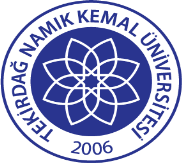 TNKÜ GÜVENLİK KAMERA SİSTEMLERİ KURMA VE İŞLETME YÖNERGESİDoküman No: EYS-YNG-035TNKÜ GÜVENLİK KAMERA SİSTEMLERİ KURMA VE İŞLETME YÖNERGESİHazırlama Tarihi: 01.11.2021TNKÜ GÜVENLİK KAMERA SİSTEMLERİ KURMA VE İŞLETME YÖNERGESİRevizyon Tarihi: --TNKÜ GÜVENLİK KAMERA SİSTEMLERİ KURMA VE İŞLETME YÖNERGESİRevizyon No: 0TNKÜ GÜVENLİK KAMERA SİSTEMLERİ KURMA VE İŞLETME YÖNERGESİToplam Sayfa Sayısı: 7